Pairing Wine and foodBy Buenaventura Nunez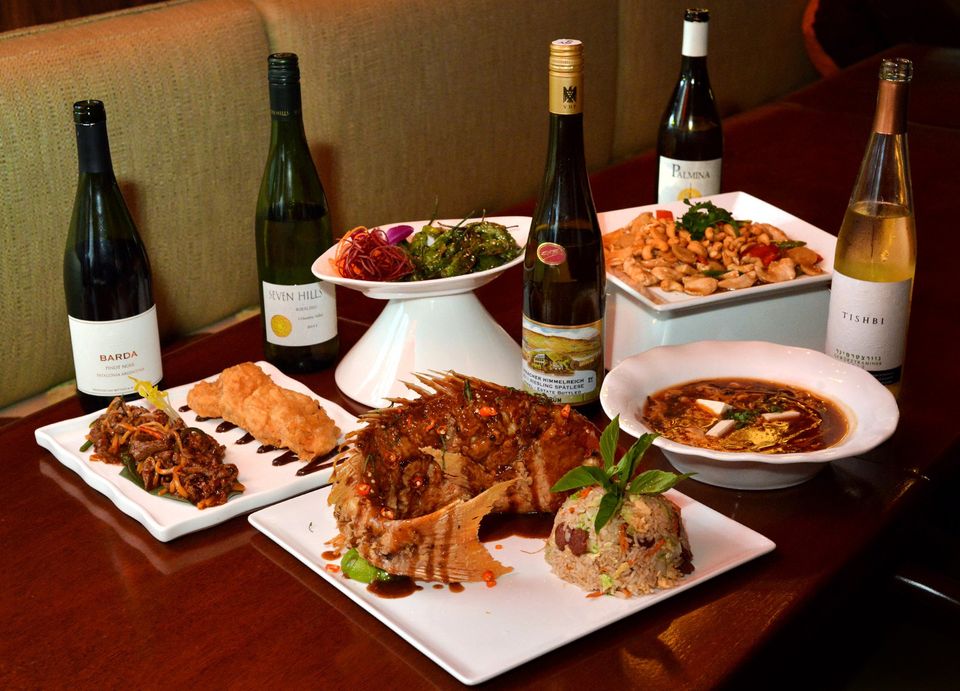 